Post-Activity Comprehension QuizA negative trace takes power from the _________________ to the _________________ of the LED.positive side		negative side		power supplyTrue or False: Only one of the (+) sides of the battery holder needs to be connected to the positive side of the LED in order to supply it with power. The same is true for the (-) side.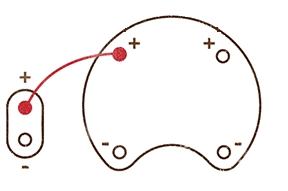 Draw the correct way to create positive and negative tracers between the battery pack and the LED light. Indicate the approximate number of stitches to realistically use at each connection.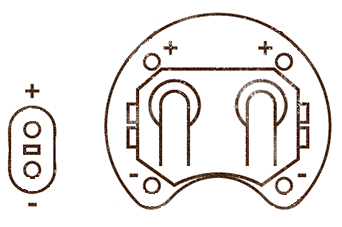 